Приложение 7  к Перечню наименований элементов улично-дорожной сети муниципального образования «Город Березники»д. КЕКУР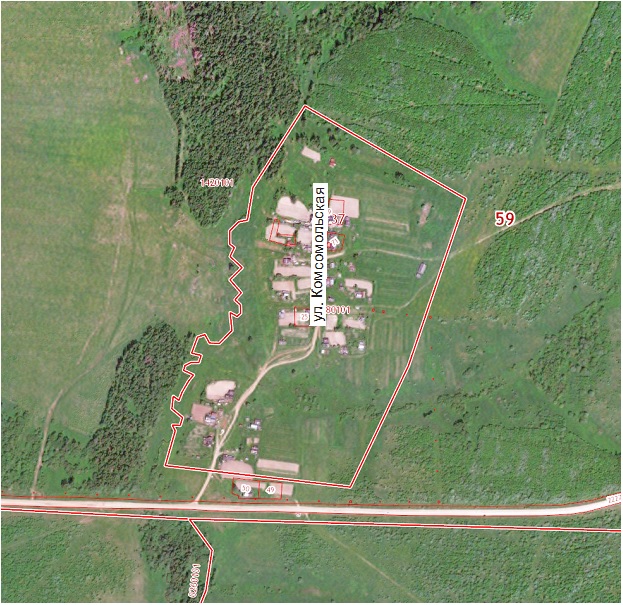 Приложение 8  к Перечню наименований элементов улично-дорожной сети муниципального образования «Город Березники»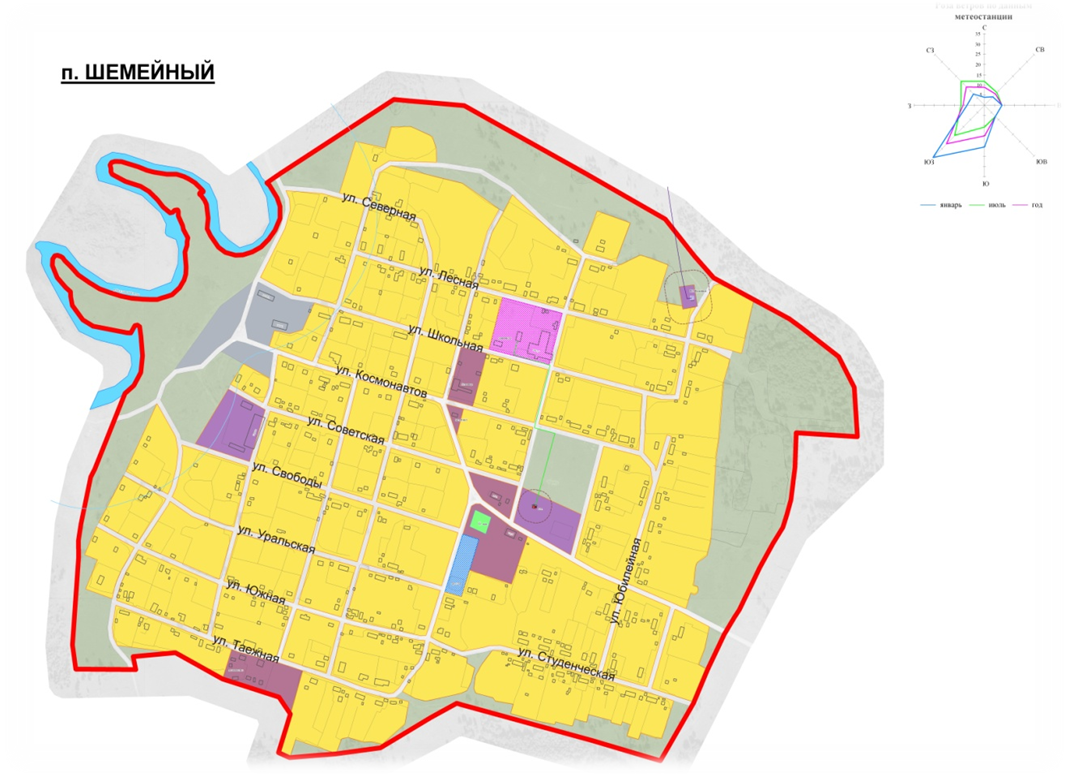 Приложение 9  к Перечню наименований элементов улично-дорожной сети муниципального образования «Город Березники»д. МАЛЮТИНА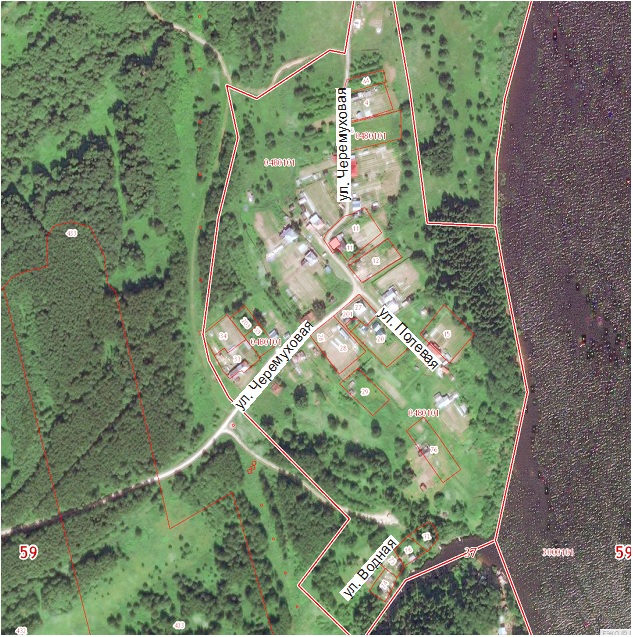 Приложение 10  к Перечню наименований элементов улично-дорожной сети муниципального образования «Город Березники»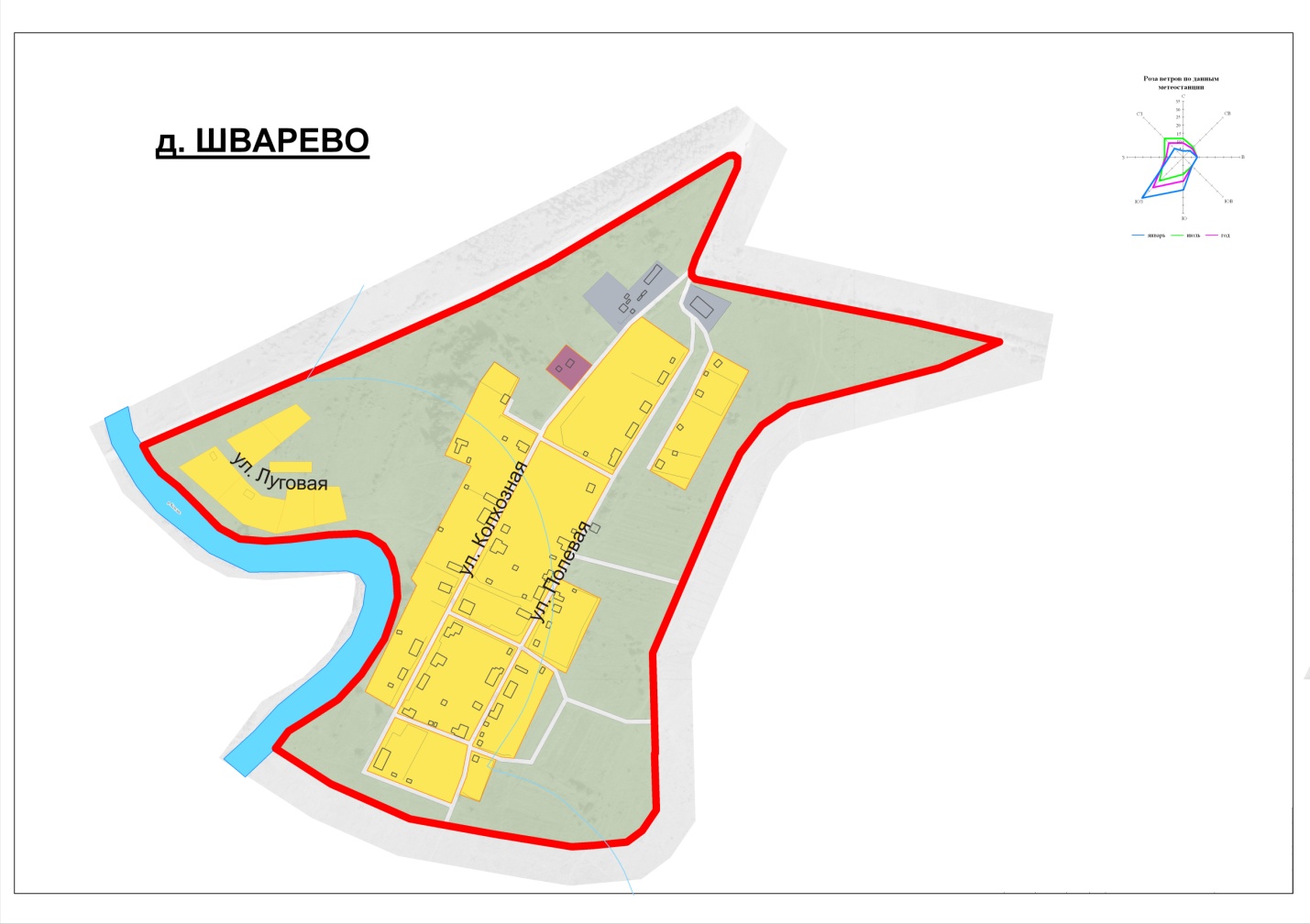 Приложение 11  к Перечню наименований элементов улично-дорожной сети муниципального образования «Город Березники»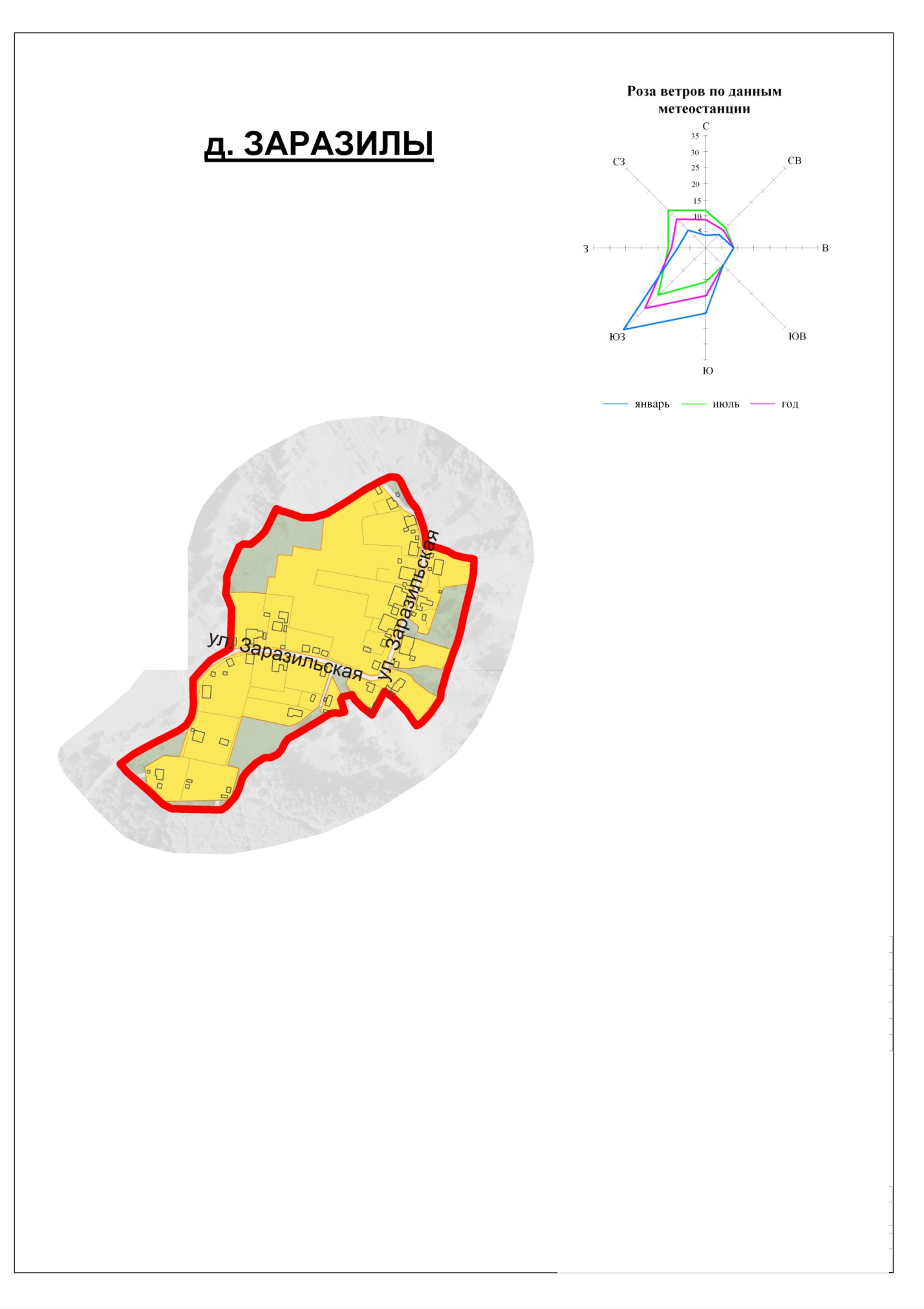 Приложение 12  к Перечню наименований элементов улично-дорожной сети муниципального образования «Город Березники»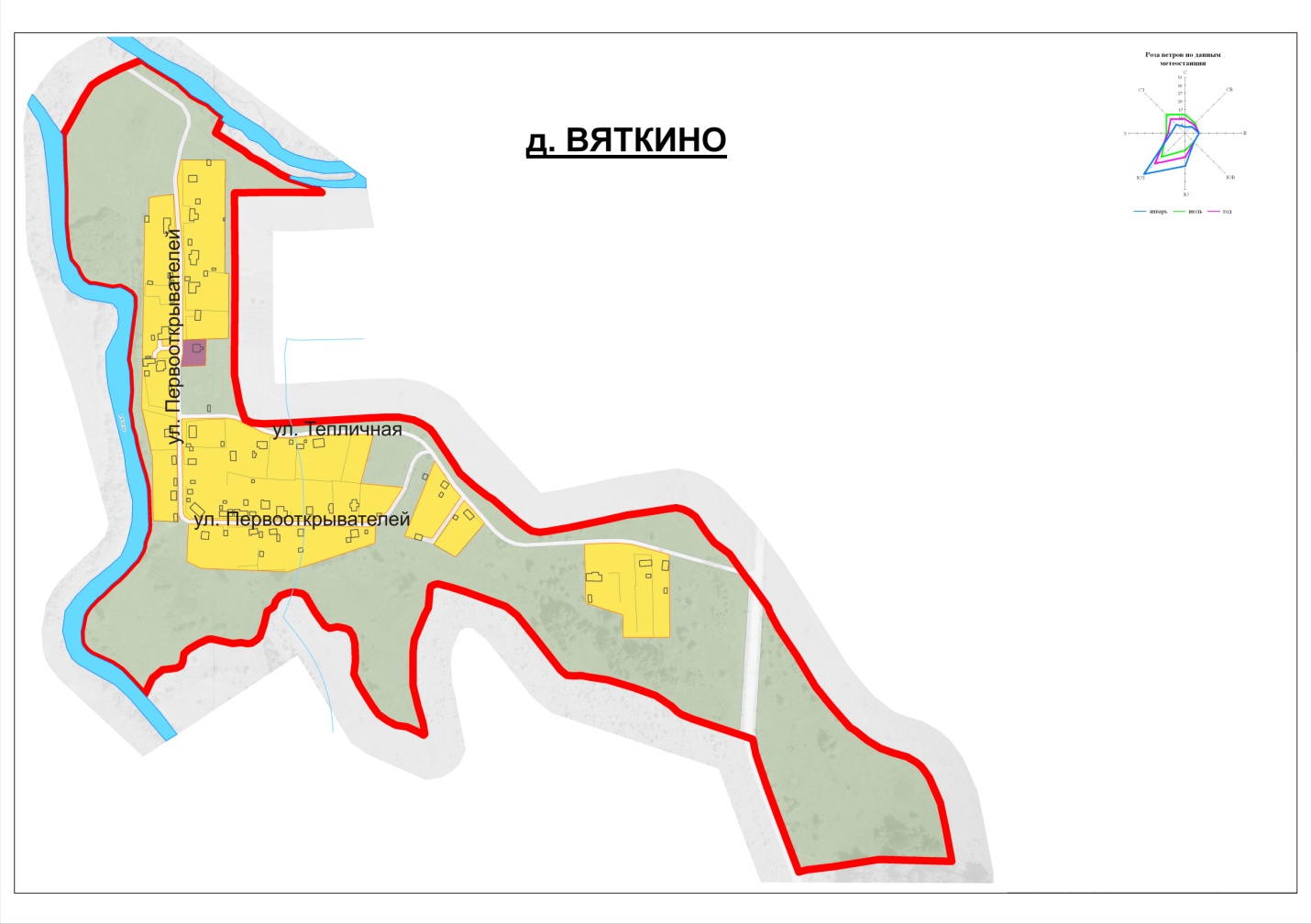 Приложение 13  к Перечню наименований элементов улично-дорожной сети муниципального образования «Город Березники»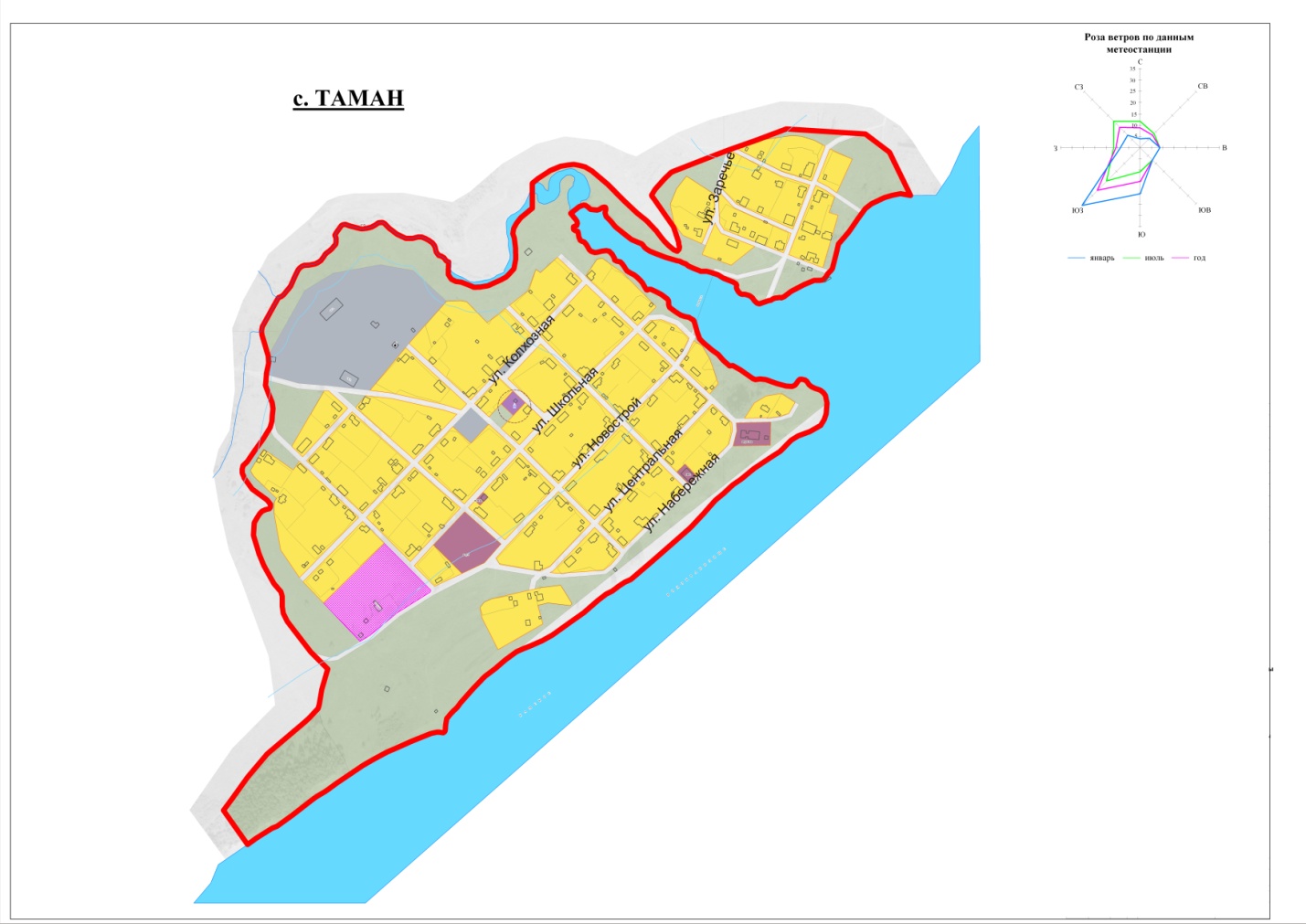 Приложение 14  к Перечню наименований элементов улично-дорожной сети муниципального образования «Город Березники»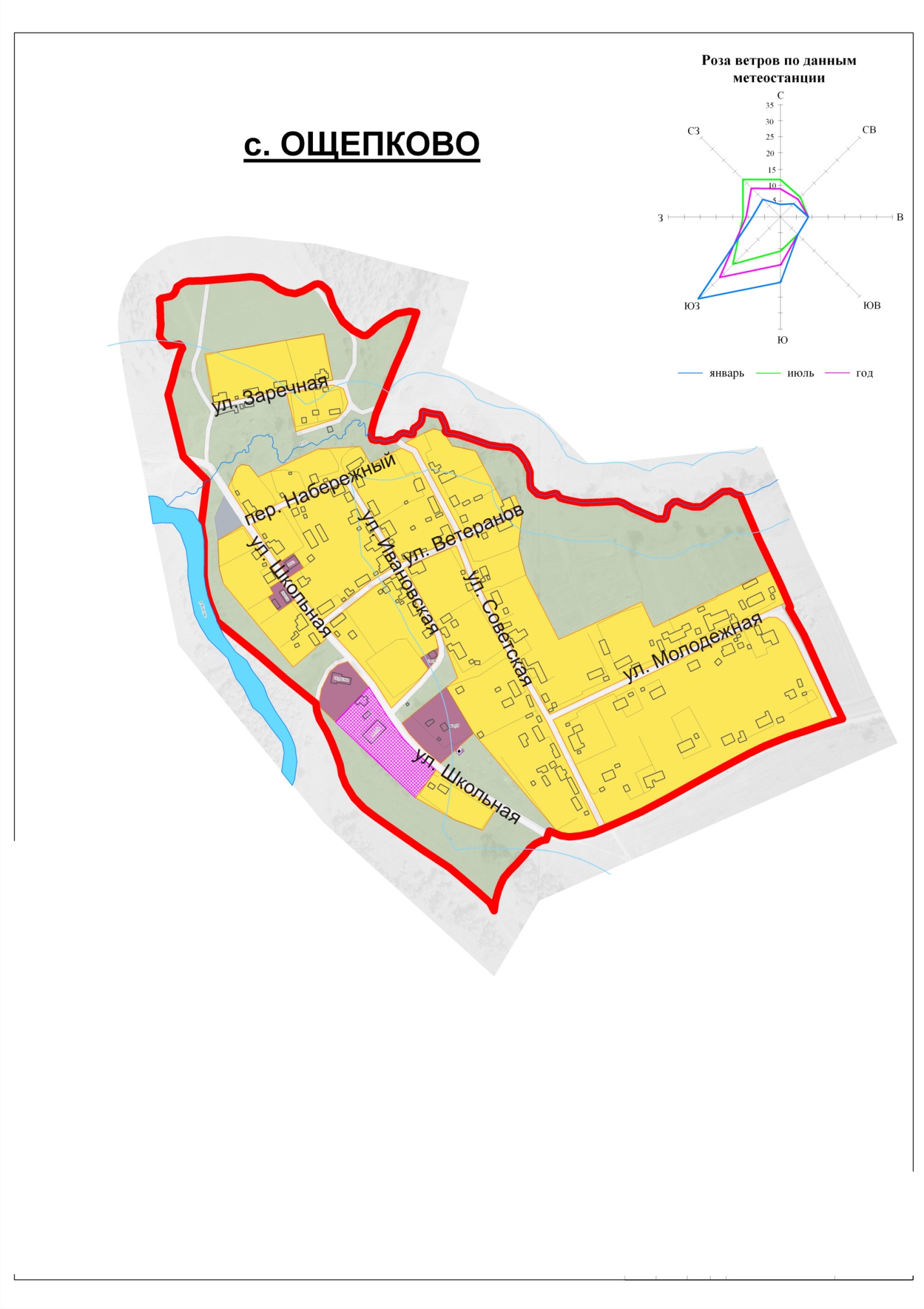 Приложение 15  к Перечню наименований элементов улично-дорожной сети муниципального образования «Город Березники»д. ЛУБЯНКА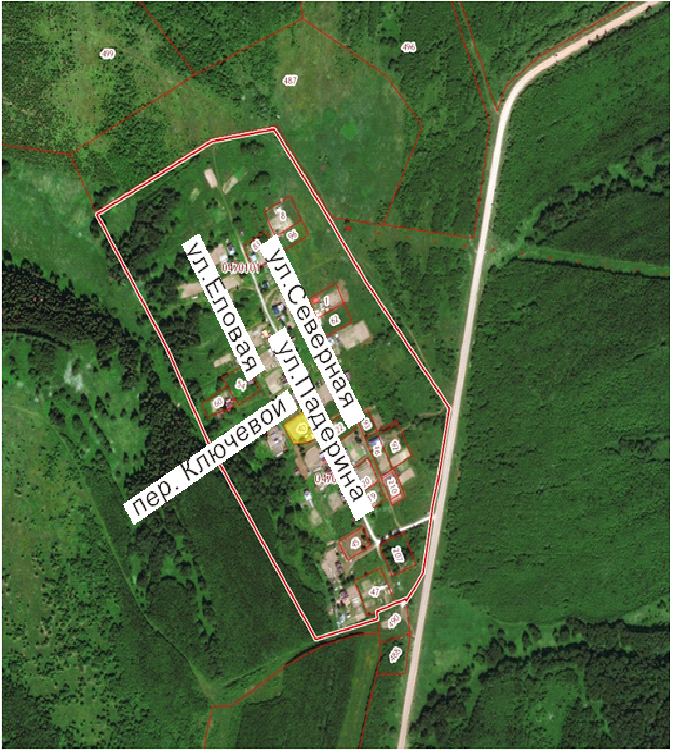 Приложение 16  к Перечню наименований элементов улично-дорожной сети муниципального образования «Город Березники»д. МЫСЛЫ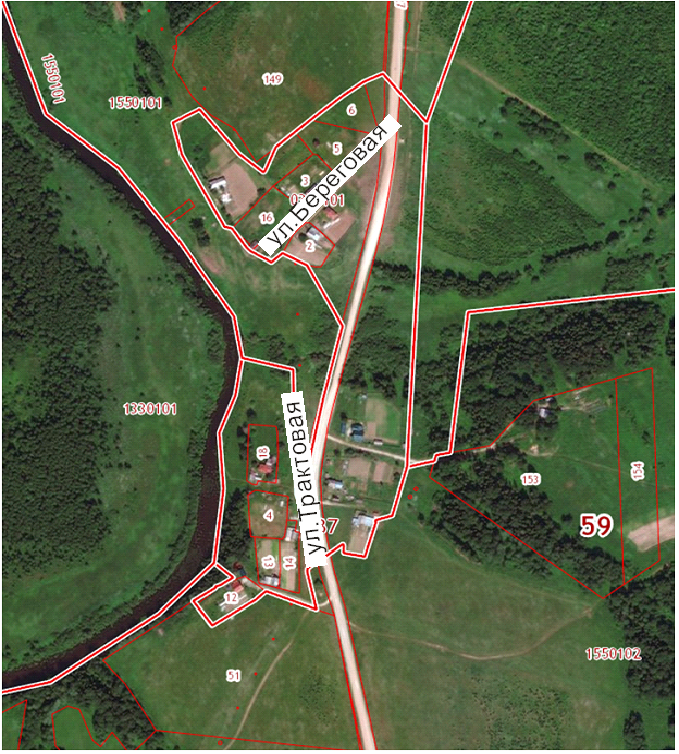 Приложение 17  к Перечню наименований элементов улично-дорожной сети муниципального образования «Город Березники»д. КЕДРОВО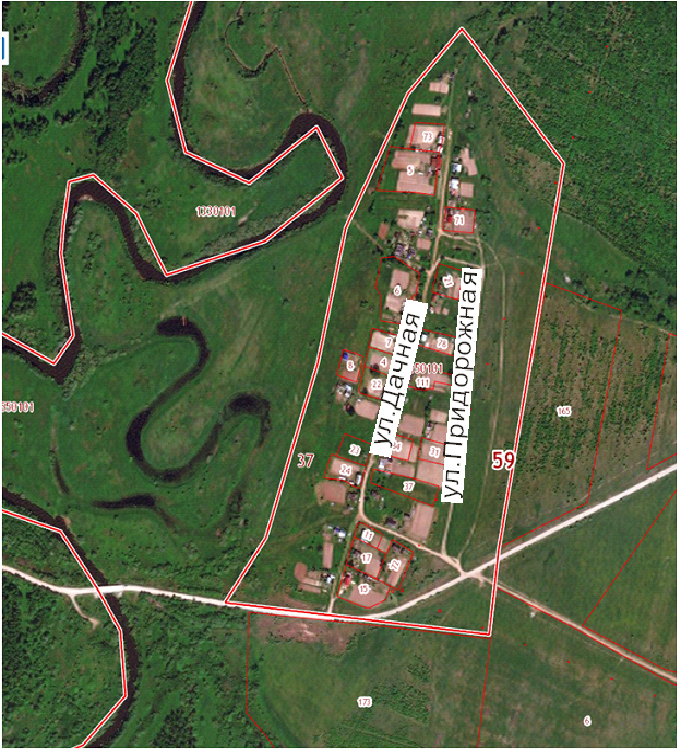 Приложение 18  к Перечню наименований элементов улично-дорожной сети муниципального образования «Город Березники»д. ВАСИЛЬЕВА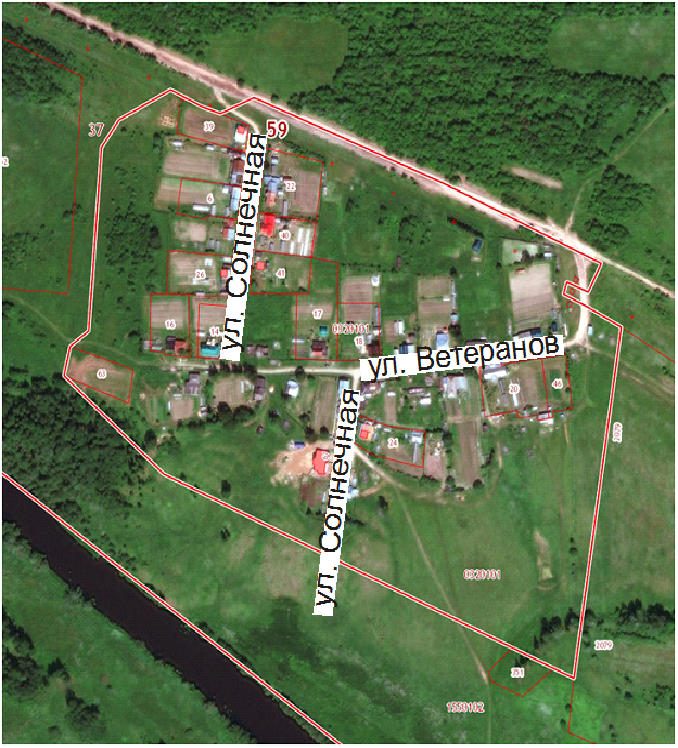 Приложение 19  к Перечню наименований элементов улично-дорожной сети муниципального образования «Город Березники»п. РАСЦВЕТАЕВО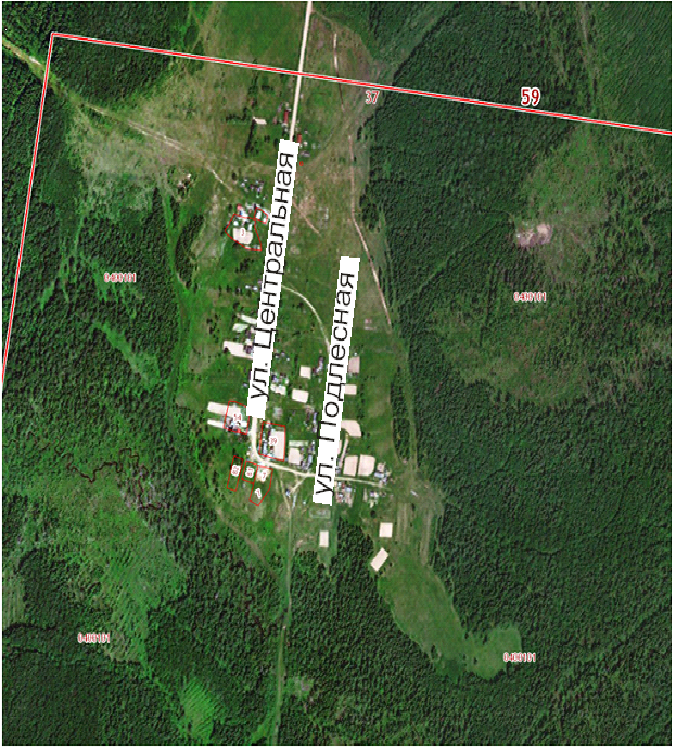 Приложение 20  к Перечню наименований элементов улично-дорожной сети муниципального образования «Город Березники»д. ОВИНОВО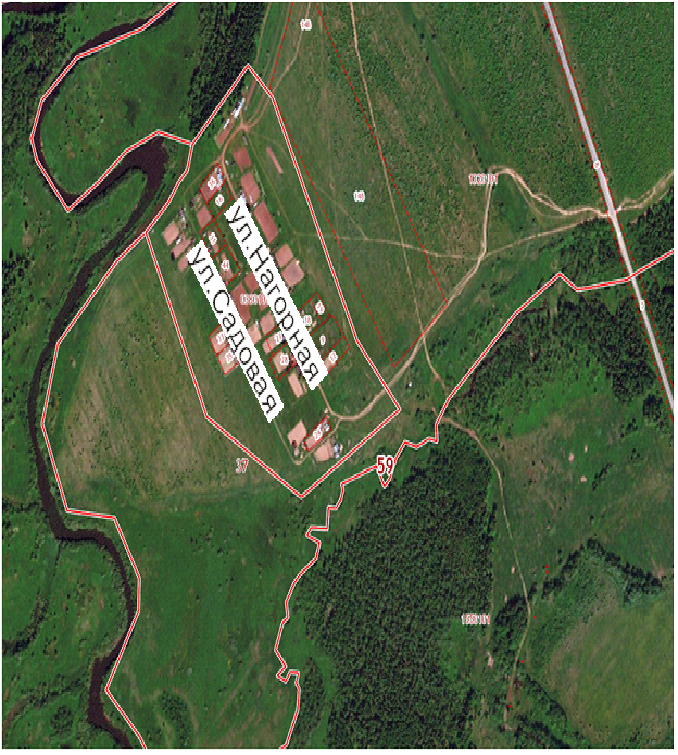 